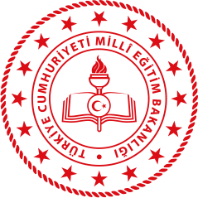 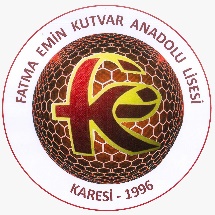 20…-20… EĞİTİM ÖĞRETİM YILIFATMA EMİN KUTVAR ANADOLU LİSESİDERS KESİM RAPORU20…-20… EĞİTİM ÖĞRETİM YILIFATMA EMİN KUTVAR ANADOLU LİSESİDERS KESİM RAPORU20…-20… EĞİTİM ÖĞRETİM YILIFATMA EMİN KUTVAR ANADOLU LİSESİDERS KESİM RAPORU         20… – 20…. Eğitim - Öğretim yılında derslerine girdiğim, aşağıda belirtilen sınıflarda konular müfredata uygun olarak bitirilmiştir.         20… – 20…. Eğitim - Öğretim yılında derslerine girdiğim, aşağıda belirtilen sınıflarda konular müfredata uygun olarak bitirilmiştir.         20… – 20…. Eğitim - Öğretim yılında derslerine girdiğim, aşağıda belirtilen sınıflarda konular müfredata uygun olarak bitirilmiştir.SINIFIDERS ADIYILLIK PLANA UYGUN BİTİRİLİP BİTİRİLMEDİĞİ………/……/………İmzaÖğretmenin Adı Soyadı………/……/………İmzaÖğretmenin Adı Soyadı………/……/………İmzaÖğretmenin Adı Soyadı